Отчет о работе за 2021 год  депутата Воронежской городской Думы V созывапо одномандатному избирательному округу №10 Золотарёва Алексея Алексеевича В сентябре 2020 года Золотарёв Алексей Алексеевич избран депутатом Воронежской городской Думы V созыва по одномандатному избирательному округу №10 (Советского района). Второй созыв подряд Алексей Алексеевич занимает должность заместителя председателя постоянной комиссии по образованию, культуре и социальной поддержке населения Воронежской городской Думы, также входит в состав постоянной комиссии Воронежской городской Думы по физической культуре делам молодёжи и спорту. Член фракции «Единая Россия» в Воронежской городской Думе. С 2020 года включён в состав межведомственной комиссии городского округа город Воронеж по профилактике правонарушений на территории городского округа г. Воронеж.  Работа депутата в Воронежской городской ДумеОдним из важнейших направлений работы Алексея Алексеевича продолжают оставаться нормотворчество и защита интересов граждан. В течение 2021 года принимал участие в постоянных комиссиях по физической культуре и спорту, по градостроительной деятельности и земельным отношениям, по жилищно-коммунальному хозяйству, дорожному хозяйству и благоустройству рассматривались вопросы, касающиеся образования и культуры. Так же Алексей Алексеевич принимал участие в заседаниях Воронежской городской Думы, Контрольно-счетной палаты, Совете Воронежской городской Думы. Постоянной комиссией по образованию, культуре и социальной поддержке населения проведено 8 заседаний, на которых рассмотрено более 35 вопросов, касающихся дошкольного, начального, среднего и дополнительного образования на территории городского округа город Воронеж, а также вопросы, касающиеся деятельности учреждений культуры. По результатам заседаний комиссии был принят ряд решений, оказывающих позитивное влияние на перспективы развития образования и культуры в городе Воронеже.Можно выделить следующие социально значимые вопросы:– О внесении изменения в решение Воронежской городской Думы от 05.12.2007 286- II «Об утверждении перечня льгот по плате, взимаемой с родителей (законных представителей), за присмотр и уход за детьми в муниципальных образовательных учреждениях городского округа город Воронеж, реализующих образовательные программы дошкольного образования».	– О внесении изменений в решение Воронежской городской Думы от 25.08.2020 №1473-IV «Об изменении финансирования питания обучающихся в муниципальных общеобразовательных организациях городского округа город Воронеж».	– О внесении изменений в решение Воронежской городской Думы от 07.09.2011 №546-III «О создании экспертной комиссии для оценки предложений об определении мест, нахождение в которых может причинить вред здоровью детей, их физическому, интеллектуальному, психическому, духовному и нравственному развитию, общественных мест, в которых в ночное время не допускается нахождение детей без сопровождения родителей (лиц, их заменяющих), а также лиц, осуществляющих мероприятия с участием детей».        В 2021 году прошло 6 заседания постоянной комиссий по физической культуре, делам молодежи и спорту, на которых было рассмотрено более 10 значимых  вопросов, касающихся развития спортивных учреждений города и комплексного развития социальной инфраструктуры городского округа город Воронеж на период до 2021 года.При участии депутата в 2021 году на заседании городской межведомственной комиссии городского округа город Воронеж по профилактике правонарушений были рассмотрены следующие вопросы: – «О деятельности по профилактике безнадзорности и правонарушений несовершеннолетних за 2021 год. О межведомственном взаимодействии по предотвращению совершения повторных правонарушений несовершеннолетними, осужденными к наказаниям, не связанными с лишением свободы»;– «О реализации муниципальной программы «Обеспечение общественного порядка» за 2021 год»;– «О мероприятиях по правовому информированию и правовому просвещению граждан городского округа город Воронеж за 2021 год»;– «О результатах деятельности народных дружин при администрации городского округа город Воронеж и принимаемых мерах по увеличению количества студенческих народных дружин в государственных ВУЗах»; – «Об организации работы по привлечению несовершеннолетних, в том числе, состоящих на различных видах профилактического учета, к мероприятиям культурного досуга, в том числе, посредством деятельности в учреждении в формате online;Об организации спортивного досуга населения городского округа город Воронеж в 2021 году»;– «О рассмотрении вопросов гибели людей на пожарах на заседаниях комиссий по предупреждению и ликвидации чрезвычайных ситуаций и обеспечению пожарной безопасности, комиссий по профилактике правонарушений, комиссий по делам не совершеннолетних и защите их прав по принадлежности»;В течении года Алексей Алексеевич осуществлял приём граждан в региональной общественной приемной Председателя Партии «ЕДИНАЯ РОССИЯ» Д.А. Медведева. В 2021 году прошло 5 приёмов, всем обратившимся была оказана консультативная, методическая и юридическая помощь. По некоторым обращениям были направлены официальные депутатские запросы, большая часть обращений имеет положительный характер решений, рассмотрено более 15 обращений. Проводилась работа с обращения граждан, и не одно обращение не осталось не рассмотренным.                             Работа в избирательном округеРазвитие инфраструктуры Советского района, его благоустройство, создание условий для комфортного проживания с учетом интересов жителей проживающих на территории округа  является приоритетным направлением  для депутата. Большое внимание Алексей Алексеевич уделяет поддержке детей, многодетных и малообеспеченных семей, инвалидов и ветеранов, а также людей оказавшихся в трудной жизненной ситуации.  В течение 2021 при содействии депутата оказывалась помощь учреждениям образования, здравоохранения, проводилось благоустройство мест отдыха граждан и дворовых территорий, выделялись средства для повышения материально-технической базы учреждений образования и культуры, оказывалось содействие в мероприятиях, направленных на усиление патриотического воспитания и пропаганды здорового образа жизни.Результаты деятельности депутата по приоритетным направлениям таковы: –  оказана помощь сироте, инвалиду I группы Бабаеву Александру в приобретении путевки для реабилитации в ЦКРИ «Семь Ступеней»;- организовано поздравление с юбилеем ветеранов образования (приобретены подарки и организовано чаепитие) по инициативе председателя Совета ветеранов образования Советского района Анны Марковны Ахматовой; 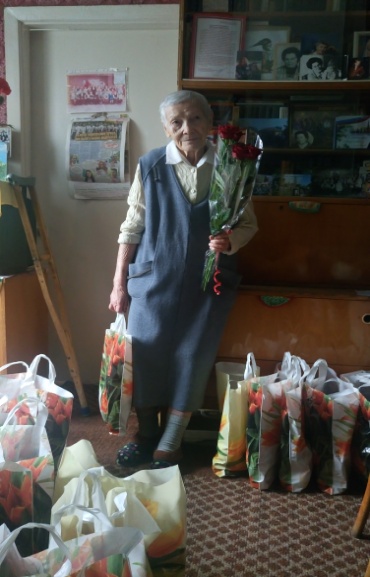 -  приобретены призы для организации празднования Масленицы в микрорайонах Тенистый и Малышево; - приобретены пасхальные куличи для членов районного общества инвалидов;-  вручены подарки для семьи Мануйловых Ивана Михайловича и Раисы Павловны в связи с празднованием  50-летия  совместной жизни, при проведении  мероприятий приуроченных к празднованию Дня семьи, любви и верности;-  оказана материальная помощь любительской волейбольной команде «Ч.К.» для проведения организационных спортивных мероприятий; – 3 декабря 2021 года Золотарёв А.А. поздравил инвалидов, проживающих на территории  10 округа с Международным днем инвалида, вручил продуктовые наборы;       –  в канун Нового 2022 года все дети из многодетных семей получили подарки;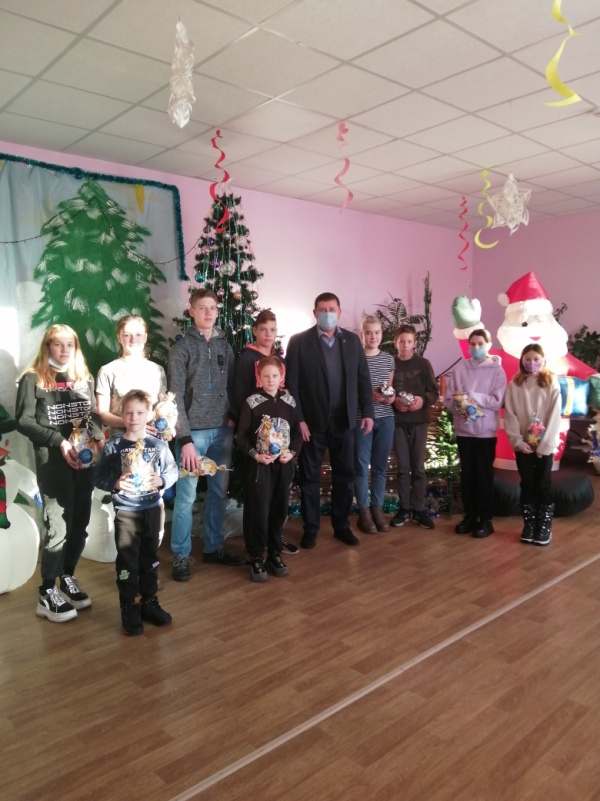       - приобретены новогодние подарки для детей членов Советского районного общества инвалидов.      – к новогодним утренникам в 2021-2022 году были приобретены сладкие  новогодние подарки для детей подготовительных групп, посещающих детские сады  № 113,№114, №119,№122,№124, №167,№170,№184 в  количестве более 800 шт.;    - приобретены новогодние подарки для детей сотрудников городской поликлиники № 7;Алексей Алексеевич принял активное участие в торжественных мероприятиях, посвященных знаковым датам:– 25 января 2021 года поздравил ветеранов Великой Отечественной войны с участием в боях за освобождение г. Воронежа с оказанием финансовой поддержки;– 23 февраля поздравил с Днем защитника Отечества сотрудников учреждений и предприятия 10 округа с вручением открыток;– 8 Марта поздравил с Международным женским днем сотрудников дошкольных учреждений округа и подарил цветы, открытки и праздничные наборы;- в преддверии празднования Дня Победы депутат принял участие в патриотической акции «Сирень Победы»;– 9 Мая поздравил ветеранов Великой Отечественной войны с праздником Днём Великой Победы, вручил цветы и подарки;- совместно с представителями управы Советского района депутат принимал участие в поздравлении ветеранов ВОВ с юбилеями.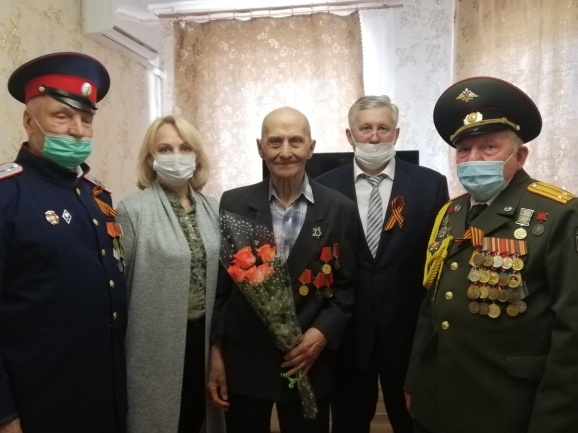 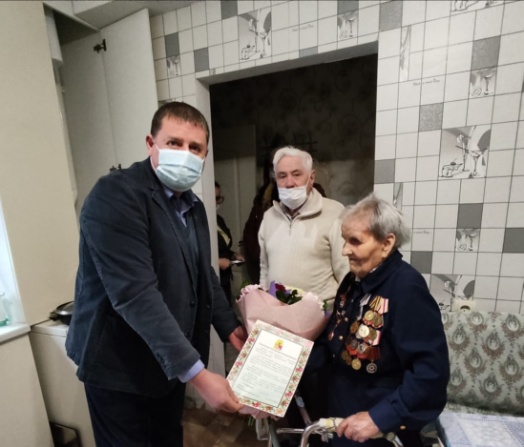 Алексей Алексеевич поздравил сотрудников детских садов с Днём работников дошкольного образования, вручил Почётные грамоты Воронежской городской Думы, Благодарственные письма Воронежской городской Думы и Благодарственные письма депутата, а также цветы и праздничные наборы.Депутат принимал активное  участие в торжественных мероприятиях, посвященных Международному Дню медицинского работника, Почётные грамоты Воронежской городской Думы были вручены сотрудникам:   БУЗ ВО «ВГКБ №20», БУЗ ВО «ВОКЦПИБС».   При содействии Алексея Алексеевича образовательные учреждения и учреждения культуры 10 округа получили дополнительные бюджетные лимиты. В результате учреждениями были проведены необходимые ремонтные работы и укреплена материально-техническая база. Обновление коснулось следующих объектов:– приобретение оборудования для МБУК «ЦБС» № 22 им. И.А. Бунина, расположенной на улице Южно-Моравская, д. 74;– выделены бюджетные средства для командирования на спортивные мероприятия воспитанников МБДОУ «СДЮСШОР №10»;–  приобретение оборудования для МБОУ ДОД «Дом детского творчества», расположенного по адресу: г. Воронеж, ул. Олеко Дундича, д. 25;   Особое внимание депутат уделяет  благоустройству округа. В 2021 были выделены бюджетные средства для благоустройства следующих территорий:  - установлено детское игровое оборудование по адресу: г. Воронеж, ул. Курчатова, д. 26; - установлено детское игровое оборудование по адресу: г. Воронеж, ул. Любы Шевцовой, д. 17а;-установлено спортивное оборудование по адресу: г. Воронеж, ул. проспект Патриотов, д. 22;- установлено детское игровое оборудование на территории ТОС «Янтарный» в микрорайоне Тенистый;- установлено детское игровое оборудование на территории ТОС «Семеновский» в микрорайоне Тенистый;- установлено детское игровое оборудование на территории ТОС «Радужный» в микрорайоне Тенистый;- установлено детское игровое оборудование на территории ТОС «Мечта» в микрорайоне Малышево;- установлено детское игровое оборудование вблизи дома №236 по ул. Октябрьская в микрорайоне Малышево.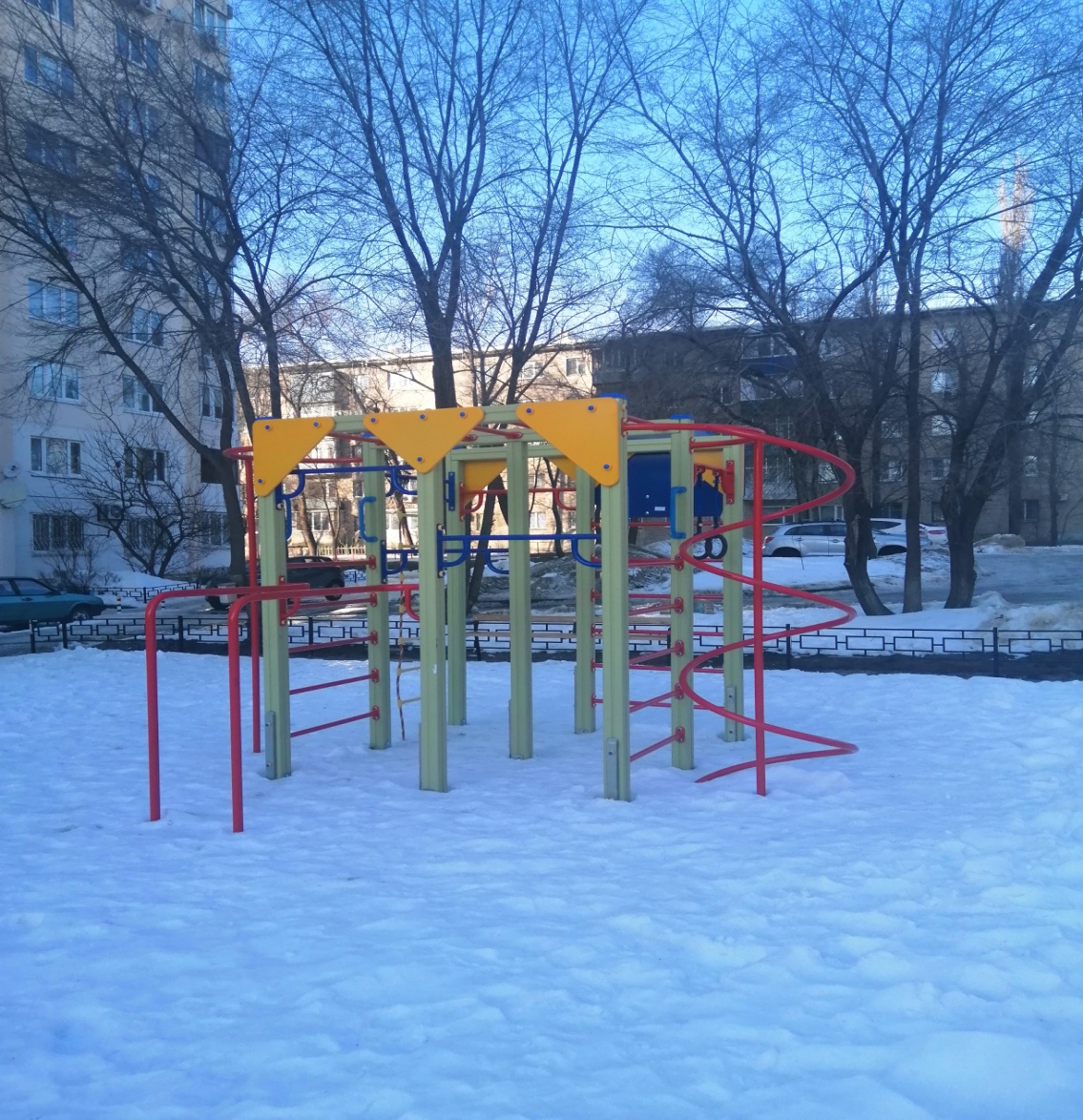 Алексей Алексеевич уделяет большое внимание развитию спорта, непосредственно сам принимает активное участие в городских спортивных мероприятиях города Воронежа. Еженедельно в округе в приемной депутата проходил приём граждан, в основном жители района обращались по вопросам ЖКХ (ремонт подъездов, ремонт – установка детских площадок, ремонт дорожного внутридворового покрытия, благоустройства дворовых территорий, вопросы начисления платы за жилье, отопление,   капитального ремонта многоквартирных домов,  и т.д.), также по вопросам социального характера. Многим из обратившихся была оказана необходимая юридическая помощь и консультации. Также на основании обращений граждан  депутатом направлялись письменные запросы в органы исполнительной власти для исполнения и контроля  (управление жилищно-коммунального хозяйства, управление жилищных отношений, управу Советского района, управление образования и молодёжной политики и т.д.), в обслуживающие многоквартирные дома организации и в Государственную жилищную инспекцию Воронежской области. Основой успешной деятельности депутата является наличие постоянной связи с жителями округа, Алексей Алексеевич всегда очень признателен своим избирателям за замечания, советы и предложения, которые помогут улучшить жизнь в избирательном округе № 10 города Воронежа.Помощник депутата: Кузьмина  Анна Александровна:+7(473)294-60-65     +7-900-927-47-05Адрес электронный почты: deputatz2016@mail.ruАдрес приемных: - 394065 г. Воронеж, ул. Олеко Дундича, д. 23, Дом детского творчества;- вторник: с 10:00 до 12:00- четверг: с 14:00 до 16:00- 394070, г. Воронеж, ул. Тепличная, 8-б, отдел развития мрк. Тенистый;- 394089, г. Воронеж, ул. Октябрьская, 70/1, отдел развития мрк. Малышево;- 394048, г. Воронеж, ул. Теплоэнергетиков, 15-а, отдел развития мрк. Шилово.- ежедневно: с 9:00 до 17:00 вы можете оставить свои обращения по вышеуказанным адресам.